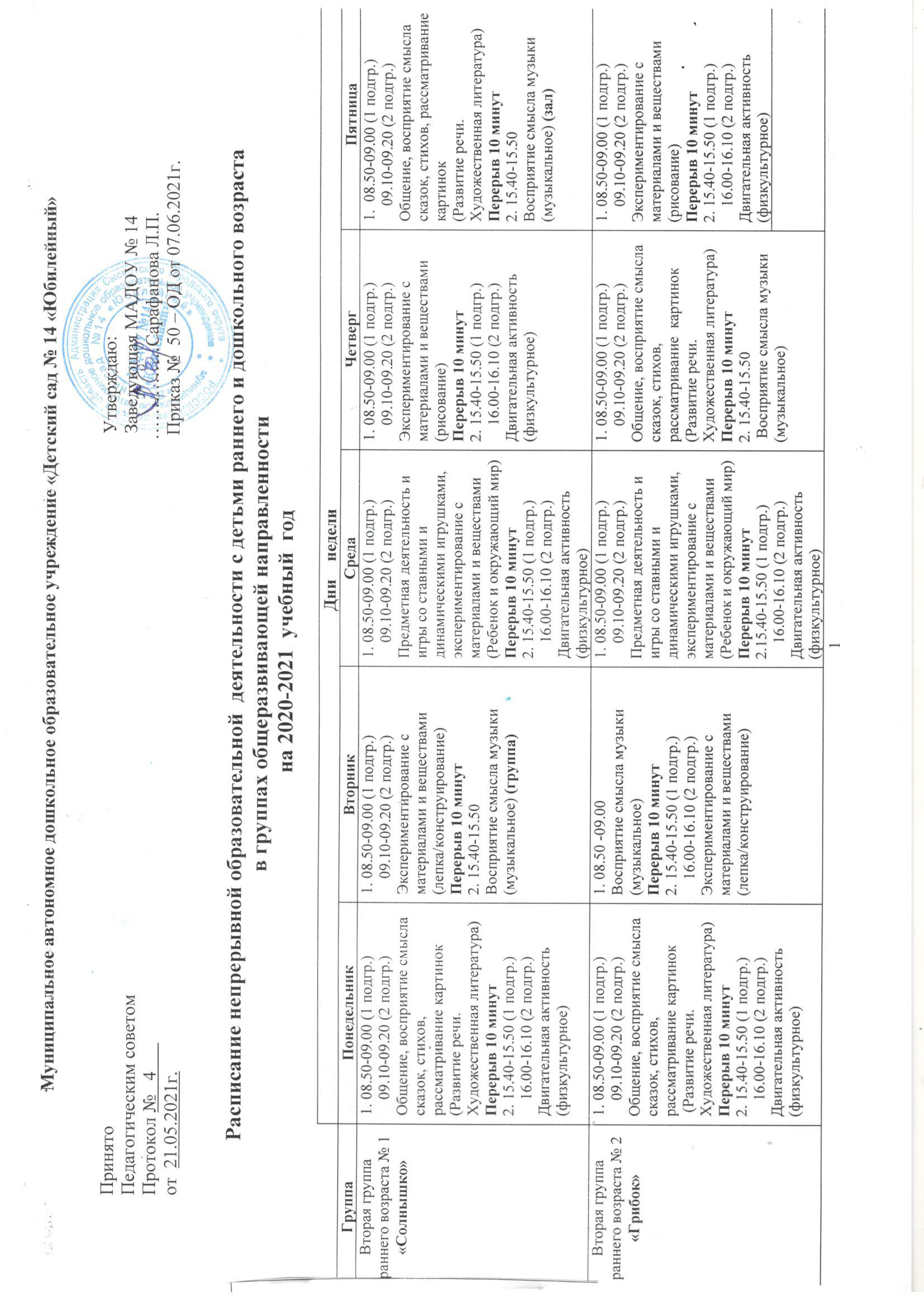 Вторая группа раннего возраста № 3 «Белочка»1. 08.50-09.00 (1 подгр.)    09.10-09.20 (2 подгр.)Общение, восприятие смысла сказок, стихов, рассматривание картинок (Развитие речи. Художественная литература)Перерыв 10 минут
2. 15.40-15.50 (1 подгр.)    16.00-16.10 (2 подгр.)Двигательная активность(физкультурное)1. 08.50-09.00 (1 подгр.)    09.10-09.20 (2 подгр.)Экспериментирование с материалами и веществами(лепка/конструирование)Перерыв 10 минут2. 15.40-15.50 Восприятие смысла музыки(музыкальное)1. 08.50-09.00 (1 подгр.)    09.10-09.20 (2 подгр.)Предметная деятельность и игры со ставными и динамическими игрушками, экспериментирование с материалами и веществами(Ребенок и окружающий мир)Перерыв 10 минут2.15.40-15.50 (1 подгр.)    16.00-16.10 (2 подгр.)Двигательная активность(физкультурное)1. 08.50-09.00 Восприятие смысла музыки(музыкальное)Перерыв 10 минут2. 15.40-15.50 (1 подгр.)    16.00-16.10 (2 подгр.)Общение, восприятие смысла сказок, стихов, рассматривание  картинок
(Развитие речи. Художественная литература)1. 08.50-09.00 (1 подгр.)    09.10-09.20 (2 подгр.)Экспериментирование с материалами и веществами (рисование)Перерыв 10 минут2. 15.40-15.50 (1 подгр.)    16.00-16.10 (2 подгр.)Двигательная активность(физкультурное)Младшая группа  № 1«Петушок»1. 09.00 – 09.15 Двигательная деятельность (физическая культура в помещении)Перерыв  10 минут2. 09.25-09.40Изобразительная деятельность (рисование)   1. 09.10-09.25Музыкальная деятельность (музыка) Перерыв 10 минут2. 09.35- 09.50Коммуникативная деятельность (Развитие речи)1. 09.00-09.15Познавательная деятельность (Математическое развитие)Перерыв 10 минут2. 10.30 – 10.45 Двигательная деятельность (физическая культура на прогулке)1. 09.10 – 09.25Музыкальная деятельность (музыка) Перерыв 10 минут2. 09.35 – 09.50Познавательно-исследовательская, игровая деятельность (познание предметного и социального мира, освоение безопасного поведения, основы науки и естествознания)1. 09.00 – 09.15 Двигательная деятельность (физическая культура в помещении)Перерыв 10 минут2. 09.25-09.40Изобразительная деятельность(лепка / аппликация) Младшая группа  № 2«Земляничка»1.  09.00 – 09.15Познавательно-исследовательская, игровая деятельность (познание предметного и социального мира, освоение безопасного поведения, основы науки и естествознания)Перерыв 10 минут1. 09.25- 09.40Двигательная деятельность (физическая культура в помещении)1. 08.50-09.05 Музыкальная деятельность (музыка)  - группаПерерыв  10 минут2. 09.15- 09.30 Изобразительная деятельность (рисование) 1. 09.00-09.15 Познавательная деятельность (Математическое развитие)Перерыв 10 минут   2. 09.25 - 09.40Двигательная деятельность (физическая культура в помещении)1. 09.00 – 09.15Коммуникативная деятельность(Развитие речи)Перерыв 10 минут2. 10.30- 10.45Двигательная деятельность(физическая культура на прогулке)1. 08.50-09.05 Музыкальная деятельность (музыка) - залПерерыв  10 минут1.  09.15 – 09.30Изобразительная деятельность(лепка / аппликация)Младшая группа  № 3«Ёжик»1. 09.00- 09.15Познавательно-исследовательская, игровая деятельность (познание предметного и социального мира, освоение безопасного поведения, основы науки и естествознания)Перерыв 10 минут2.  09.25 – 09.40Двигательная деятельность (физическая культура в помещении)1. 09.00-09.15 Познавательная деятельность (Математическое развитие)Перерыв  10 минут2. 09.35- 09.50 Музыкальная деятельность (музыка) 1. 08.50-09.05 Двигательная деятельность (физическая культура в помещении)Перерыв 10 минут   2. 09.15 - 09.30Изобразительная деятельность (рисование) 1. 09.00 – 09.15Коммуникативная деятельность(Развитие речи)Перерыв 10 минут2. 09.35- 09.50 Музыкальная деятельность (музыка) 1.  09.00 – 09.15Изобразительная деятельность(лепка / аппликация)Перерыв 10 минут2. 10.40- 10.55Двигательная деятельность(физическая культура на прогулке)Средняя группа  №1«Золотая рыбка»1. 09.00 – 09.20 Познавательно-исследовательская, игровая деятельность (познание предметного и социального мира, освоение безопасного поведения, основы науки и естествознания)Перерыв 10 минут2. 11.00 – 11.20Двигательная деятельность (физическая культура в помещении)1. 09.15-09.35Музыкальная деятельность (музыка) (группа)Перерыв 10 минут2. 09.45  - 10.05Изобразительная деятельность(рисование) 1.  09.15  - 09.35Двигательная деятельность (физическая культура в помещении) Перерыв 10 минут2. 09.45 – 10.05Познавательная деятельность (Математическое развитие)1. 08.50-09.10Двигательная деятельность (физическая культура в помещении)Перерыв 10 минут2.  09.20-09.40Изобразительная деятельность(лепка / аппликация) 1. 09.15-09.35Музыкальная деятельность (музыка) (зал)Перерыв 10 минут 2.09.45 – 10.05Коммуникативная деятельность(Развитие речи) Средняя группа № 2«Лесовичок»1. 09.00  - 09.20Музыкальная деятельность (музыка)Перерыв 10 минут2. 09.30 – 09.50Познавательно-исследовательская, игровая деятельность (познание предметного и социального мира, освоение безопасного поведения, основы науки и естествознания)1. 09.00 – 09.20Двигательная деятельность (физическая культура в помещении) Перерыв 10 минут2. 09.30 – 09.50Изобразительная деятельность (рисование)1. 09.00  - 09.20Музыкальная деятельность (музыка)Перерыв 10 минут2.  09.30 – 09.50Коммуникативная деятельность (Развитие речи)1. 08.50-09.10Познавательная деятельность (Математическое развитие)Перерыв 10 минут2. 09.20  - 09.40Двигательная деятельность (физическая культура в помещении) 1. 09.00 – 09.20Изобразительная деятельность (лепка / аппликация)Перерыв 10 минут2. 11.00 – 11.20Двигательная деятельность (физическая культура на улице) Старшая группа №1«Пчелка»1. 09.00-09.20Познавательно-исследовательская, игровая деятельность (исследование объектов живой и неживой природы, экспериментирование, основы науки и естествознания)Перерыв 10 минут2. 09.30 - 09.55Изобразительная  деятельность (рисование)Перерыв 10 минут3. 15.40 – 16.05Музыкальная деятельность (музыка)1. 09.00-09.20Познавательная деятельность (Математическое развитие)Перерыв 10 минут2. 09.30-09.55Двигательная деятельность (физическая культура в помещении)1. 09.00 – 09.20Коммуникативная  деятельность (развитие речи, основы грамотности)Перерыв 10 минут2. 09.30-09.55Изобразительная  деятельность (лепка/аппликация)   Перерыв 10 минут3. 15.40 – 16.05Музыкальная деятельность (музыка)1. 09.00-09.20Познавательно-исследовательская, игровая деятельность (познание предметного и социального мира, освоение безопасного поведения)Перерыв 10 минут2.11.00- 11.25Двигательная деятельность (физическая культура на улице)Перерыв 10 минут3. 15.40 – 16.05Изобразительная деятельность(рисование)1. 09.00-09.20Коммуникативная деятельность (развитие речи, основы грамотности)Перерыв 10 минут2. 09.30-09.55Двигательная деятельность (физическая культура в помещении)Старшая группа  №2«Колобок»1.  09.00-09.20Коммуникативная деятельность (развитие речи, основы грамотности)Перерыв 10 минут2. 09.45-10.10Двигательная деятельность (физическая культура в помещении) Перерыв 10 минут3. 15.40 – 16.05Изобразительная деятельность(рисование)1. 09.00-09.20Познавательно-исследовательская, игровая деятельность (исследование объектов живой и неживой природы, экспериментирование, основы науки и естествознания)Перерыв 10 минут2. 09.40-10.05Музыкальная деятельность (музыка) группаПерерыв 10 минут3.15.40 – 16.05Изобразительная деятельность(лепка/аппликация)1. 09.00 - 09.20Познавательная деятельность (Математическое развитие)Перерыв 10 минут2. 09.40-10.05Двигательная деятельность (физическая культура в помещении)1.   09.00-09.20Коммуникативная деятельность (развитие речи, основы грамотности)Перерыв 10 минут2. 11.30-11.25Двигательная деятельность (физическая культура на улице)Перерыв 10 минут3. 15.40 – 16.05Изобразительная деятельность(рисование)1. 09.00-09.20Познавательно-исследовательская, игровая деятельность (познание предметного и социального мира, освоение безопасного поведения)Перерыв 10 минут2. 09.40-10.05Музыкальная деятельность (музыка) залПодготовительная к школе группа №1«Зайка»1. 09.00-09.30Познавательно-исследовательская, игровая деятельность (познание предметного и социального мира, освоение безопасного поведения)Перерыв 10 минут2.09.40-10.10Музыкальная деятельность (музыка) Перерыв 10 минут3. 10.20-10.50Изобразительная деятельность (лепка/аппликация)1. 09.00-09.30Познавательная деятельность(Математическое развитие)Перерыв 10 минут2. 09.40-10.10Коммуникативная деятельность(развитие речи, основы грамотности)Перерыв 10 минут3. 10.20-10.50Двигательная деятельность (физическая культура в помещении) - зал1. 09.00-09.30Познавательно-исследовательская, игровая деятельность (исследование объектов живой и неживой природы, экспериментирование, основы науки и естествознания)Перерыв 10 минут2. 09.40 – 10.10Изобразительная деятельность(рисование)Перерыв 10 минут3. 10.20-10.50Музыкальная деятельность (музыка) 1. 09.00-09.30Познавательная деятельность (Математическое развитие)Перерыв 10 минут2. 09.45-10.15Двигательная деятельность (физическая культура в помещении)Перерыв 10 минут3. 10.25-10.55Изобразительная деятельность(рисование)1. 09.00-09.30Коммуникативная деятельность (развитие речи, основы грамотности)Перерыв 10 минут2. 11.30-12.00Двигательная деятельность (физическая культура на прогулке) Подготовительная к школе группа №2«Гном»1.09.00 – 09.30Познавательно-исследовательская, игровая деятельность (познание предметного и социального мира, освоение безопасного поведения)Перерыв 10 минут2. 09.40 – 10.10Изобразительная деятельность(рисование)    Перерыв 10 минут3. 10.20-10.50Музыкальная деятельность (музыка) 1. 09.00 – 09.30Познавательная деятельность (математическое развитие)Перерыв 10 минут2. 09.40 – 10.10Коммуникативная деятельность(развитие речи, основы грамотности)Перерыв 10 минут3. 11.20-11.50Двигательная деятельность (физическая культура на прогулке)1. 09.00-09.30Познавательно-исследовательская, игровая деятельность (исследование объектов живой и неживой природы, экспериментирование, основы науки и естествознания)Перерыв 10 минут2. 09.40-10.10Музыкальная деятельность (музыка) Перерыв  10 минут3. 10.20- 10.50Изобразительная деятельность(лепка/аппликация)  1. 09.00-09.30Познавательнаядеятельность (математическое развитие)Перерыв 10 минут2. 09.40-10.10Изобразительная деятельность(рисование) Перерыв 10 минут3. 10.20-10.50Двигательная деятельность (физическая культура в помещении) - зал1. 09.00– 09.30Коммуникативная деятельность(развитие речи, основы грамотности)Перерыв 10 минут2. 10.00-10.30Двигательная деятельность (физическая культура в помещении)